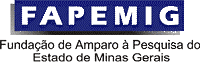 FUNDAÇÃO DE AMPARO À PESQUISA DO ESTADO DE MINAS GERAISFORMULÁRIO10.1(Versão 01/02)BOLSISTAS  SOB  COORDENAÇÃO  PROCESSO NoO pesquisador solicitante de bolsas de qualquer modalidade, deve indicar os bolsistas que já se encontram sob sua coordenação, seja em projetos financiados pela FAPEMIG, seja por outras agências de apoio e fomento. Caso não existam bolsistas sob coordenação, o formulário deve ser enviado em branco, preenchido apenas com o nome do pesquisador.NOME DO PESQUISADOR ORIENTADOR:       NOME DO BOLSISTA:      NOME DO BOLSISTA:      MODALIDADE DE BOLSA:         MODALIDADE DE BOLSA:         FONTE FINANCIADORA:      FONTE FINANCIADORA:      INÍCIO:    /    /     TÉRMINO PREVISTO:    /    /     NOME DO BOLSISTA:      NOME DO BOLSISTA:      MODALIDADE DE BOLSA:         MODALIDADE DE BOLSA:         FONTE FINANCIADORA:      FONTE FINANCIADORA:      INÍCIO:    /    /     TÉRMINO PREVISTO:    /    /     NOME DO BOLSISTA:      NOME DO BOLSISTA:      MODALIDADE DE BOLSA:         MODALIDADE DE BOLSA:         FONTE FINANCIADORA:      FONTE FINANCIADORA:      INÍCIO:    /    /     TÉRMINO PREVISTO:    /    /     NOME DO BOLSISTA:      NOME DO BOLSISTA:      MODALIDADE DE BOLSA:         MODALIDADE DE BOLSA:         FONTE FINANCIADORA:      FONTE FINANCIADORA:      INÍCIO:    /    /     TÉRMINO PREVISTO:    /    /     NOME DO BOLSISTA:      NOME DO BOLSISTA:      MODALIDADE DE BOLSA:         MODALIDADE DE BOLSA:         FONTE FINANCIADORA:      FONTE FINANCIADORA:      INÍCIO:    /    /     TÉRMINO PREVISTO:    /    /     